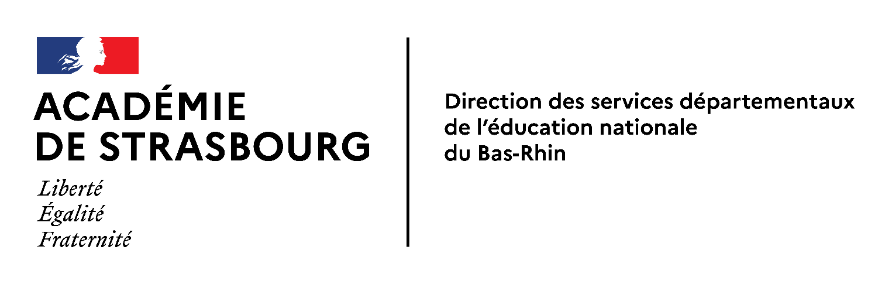 Année scolaire 2023 / 2024PROJET PEDAGOGIQUE POUR LA NATATION École :	Circonscription :	Nom de l’enseignant :	Niveau de la classe : 	Participation à la réunion d’information institutionnelle (obligatoire) du : 	Piscine de : HAUTEPIERRE	Responsable de la piscine : Marie-Hélène WENDLINGTél. : 03.68.98.51.87	Adresse mail : marie-helene.wendling@strasbourg.euORGANISATION MATÉRIELLEElèves :Nombre d’élèves inscrits dans la classe : 	Nombre d’élèves participant à l’activité : 	Date(s) et fréquence des séances :  Nombre de séances : 	Fréquence :    journalière              hebdomadaire              autre (précisez) : 	Période(s) : du  au  du au  ORGANISATION PÉDAGOGIQUEProjet en collaboration avec une autre classe :  Oui, précisez : 	 NonÉcole : 	classe : 	Enseignant :	Nombre total de groupe(s) : 	Préciser l’organisation des groupes (nombre de groupes, critères de constitution, prise en charge) 		Précisez les objectifs et le contenu du projet (en référence aux paliers et attendus de fin de cycle) : Exemple :  Palier 1 fin de cycle 2 : «se déplacer sur une quinzaine de mètres sans aide à la flottaison et sans reprise d’appui – s’immerger, se déplacer sous l’eau, se laisser flotter »Lien avec le projet d’école – de classe (compétences du SCCC et des programmes) :  Exemples : développer les compétences sociales et civiques :  Pratiquer un jeu ou un sport en respectant les règlesL’autonomie et l’initiative : s’engager dans un projet de classeadapter son déplacement au milieu aquatique / autre : …Plan du (ou des bassins éventuellement) avec aménagement et localisation des groupes :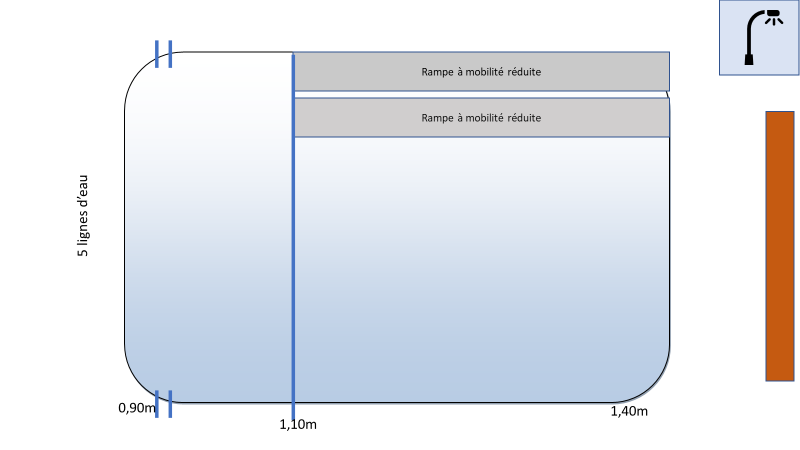 BASSIN INTERIEUR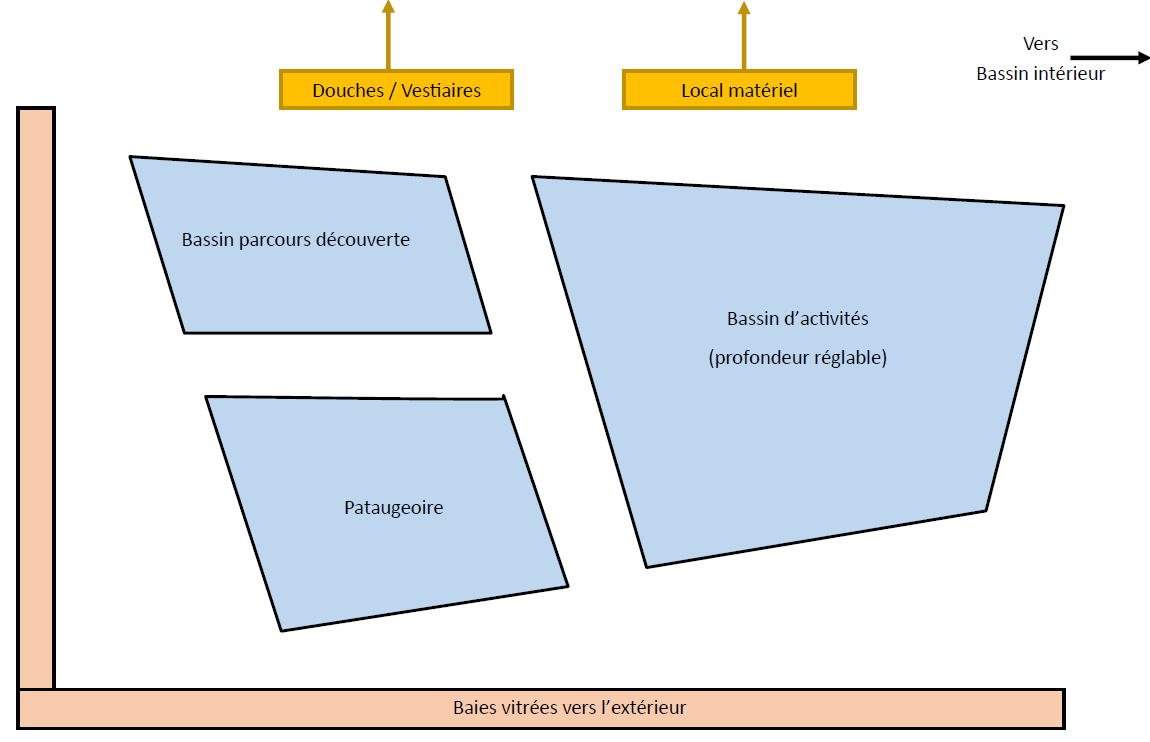 BASSIN EXTENSIONRemarques éventuelles :	Copie du projet transmise à l’IEN le 	Jour(s) prévu(s)Début de séanceFin de séanceIntervenants extérieurs (nom et prénom)Agrément n°